Príloha č. 1Žiadosť o zaradenie na rigorózne konanieMeno, priezvislo, titul …………………………………………………………………..bytom ………………………………………………………………………………………..…,PSČ………...tf. kontakt………………….. e-mail:…………………………………….,týmto Vás žiadam o zaradenie na rigorózne konanie v študijnom programe:⁪sociálna práca 3. 1. 14.⁪verejné zravotníctvo 7. 4. 2⁪ošetrovateľstvo 7. 4. 1⁪laboratórne vyšetrovacie metódy v zdravotníctve ………..Detašované pracovisko: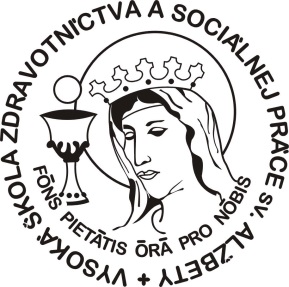 vysoká  školazdravotníctva  a  sociálnej  prácesv.  Alžbety,  BratislavaPalackého 1810 00 BRATISLAVAUchádzač si označí príslušné detašované pracovisko, na ktorom chce obhájiť rigoróznu prácu a uskutočniť rigoróznu skúškuV súlade so Zásadami spracúvania osobných údajov zákona č.18/2018 Z .z. o ochrane osobných údajov  a o zmene a doplnení niektorých zákonov, vlastnoručným podpisom dávam súhlas, aby vysoká škola spracúvala moje osobné údaje na účely rigorózneho konania, až do jeho ukončenia. V ..............................., dňa .......................                            podpis